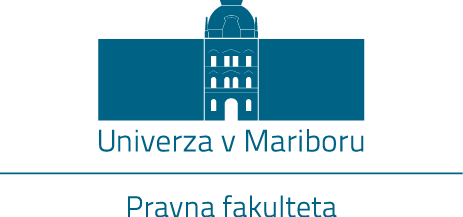 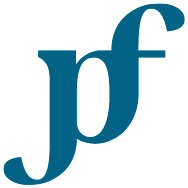 Mladinska ulica 9
2000 Maribor, SlovenijaMaribor, 5. 2. 2020Z A P I S N I K4. korespondenčne seje Knjižničnega odbora PF UM, ki je trajala od 24.-31.1.2020.Vabljeni člani Knjižničnega odbora UM PF:dr. Borut Holcman, dr. Vesna Kranjc; dr. Darja Senčur Peček; dr. Aleš Ferčič, dr. Bojan Škof, dr. Miha Šepec; dr. Tjaša Ivanc, Leon Brulc, študent, mag. Natalija OrešekOd 9 članov Knjižničnega odbora UM PF je glasovnico oddalo 6 članov:dr. Borut Holcman, dr. Vesna Kranjc; dr. Darja Senčur Peček; dr. Miha Šepec; dr. Bojan Škof, mag. Natalija OrešekNa osnovi prejetih glasovnic, ki so jih oddali zgoraj navedeni člani Knjižničnega odbora PF UM, in preštetih glasov, se ugotavlja, da so vsi sklepi SPREJETI. 1. SKLEP:             Predstavniki kateder (člani KO) se strinjajo, da se ohrani naročilo naslednjih baz tudi v letu 2020:BeckOnlinePremium (6.500€/leto – plačnik UM PF), RDB (5.400€/leto – plačnik UM PF), IusInfo (70,88€/mesec – plačnik UM PF), TAX-FIN-LEX (70,00€/mesec – plačnik UM PF), WestLaw + WestLaw UK (4.655€/leto – naročilo baze uredi UKM, plačnik UM PF), HeinOnline (pribl. 5.000€/leto – naročilo in plačilo baze uredi UKM). Sklep je soglasno sprejet.2. SKLEP:	Ob prekinitvi delovnega razmerja s Pravno fakulteto Univerze v Mariboru, dr. Boštjan Brezovnik ni vrnil 8 knjig. Od teh knjig je 7 enot gradiva (inventarne številke IN=000022, 028939, 020872, 027408, 023528, 022625, 033100) izšlo pred letom 2008 (tudi datum izposoje je pred letom 2008), 1 enota (IN=038743) pa leta 2013 (tudi izposojena je bila leta 2013). V skladu s Cenikom knjižničnih storitev Knjižnice Mirka Ilešiča za študijsko leto 2019/2020, ki ga je potrdil UO UM na 21. izredni seji dne 19. 6. 2019, znaša odškodnina za izgubljeno gradivo 7x86,00€+1x56€=658,00€. Knjižnični odbor predlaga poravnavo tega stroška.Pojasnilo k sklepu: Dr. Brezovnik je bil s strani kadrovske službe UM PF pisno pozvan k vračilu izposojenega gradiva, in sicer prvič z dopisom z dne 8.1.2020, ki mu je bil priložen seznam izposojenega gradiva in drugič 21.1.2020, ko je bil tudi obveščen o tem, da mu bo za izgubljeno gradivo izstavljen račun. Že z dopisom z dne 17.1.2020 je dr. Brezovnik delodajalca obvestil, da je vrnil nekaj izposojenega gradiva,  ostalo je: »izgubljeno«. Ob glasovanju je bila podana pripomba, da če je to stvar UO PF, naj UO PF denar tudi izterja (glas proti sklepu), 1 glasovalec se je glasovanja vzdržal, 4 glasovi so bili za sprejetje sklepa.  Sklep je sprejet.3. SKLEP:	V januarju 2020 se na predlog zaposlenih na PF UM in po pregledu članov Knjižničnega odbora PF UM naročijo knjige iz seznama v skupni vrednosti 1.226,04 €.* Predvidena cena je cena po trenutni ponudbi kataloga in se lahko spremeni.Sklep je soglasno sprejet.ZAP. ŠT.ISBNNaslovAvtorZaložnikPredlagateljPredvidena cena*Št. izvodovDne:Opomba1978-9041126740Directors' Personal Liability for Corporate Fault: A Comparative Analysisby Helen Anderson (Editor), Rick Krever (Editor)KluwerDr. Jerneja Prostor148,55 $ 130.12.20192978-961-247-431-7Gospodarske pogodbeVesna KranjcGV založbadr. Vesna Kranjc96,00 €1020.01.2020Gre za obvezno literaturo na 1. in 2. stopnji39780367462482Labour Law and the Gig Economy: Challenges posed by the digitalisation of labour processesJo Carby-Hall, Lourdes Mella MéndezCRC PressDr. Darja Senčur Peček120,00 £124.01.2020Predv. cena (£)148,55Predv. cena ($)120,00Predv. cena (€)960,00Skupaj predv. cena (prerač. v €):1.226,04 €Gradivo pripravila:mag. Natalija Orešek, l. r.Predsednica Knjižničnega odbora PF UMizred. prof. dr. Tjaša Ivanc, l. r